REFERRAL FOR MEMORY REHABILITATION PROGRAMMESLiving Well with Dementia Service,Memory Technology Library,Grounds of South Tipperary General Hospital,Clonmel,Co Tipperary.TEL:   052 6177080           087 055005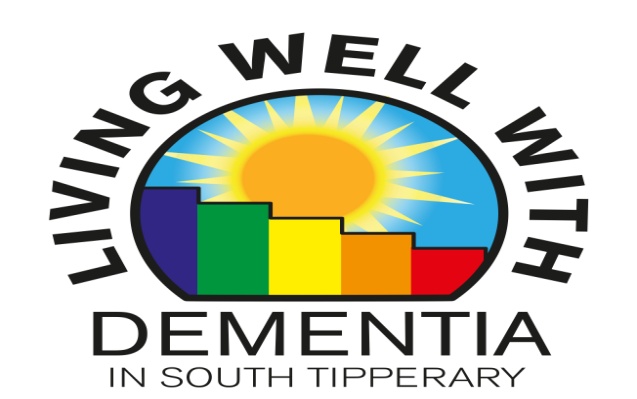 To refer please sign below. An assessment will be undertaken to determine which programme best suits needs of client.To refer please sign below. An assessment will be undertaken to determine which programme best suits needs of client.To refer please sign below. An assessment will be undertaken to determine which programme best suits needs of client.To refer please sign below. An assessment will be undertaken to determine which programme best suits needs of client.To refer please sign below. An assessment will be undertaken to determine which programme best suits needs of client.To refer please sign below. An assessment will be undertaken to determine which programme best suits needs of client.PROGRAMME ONE: MEMORY REHABILITATION PROGRAMME:PROGRAMME ONE: MEMORY REHABILITATION PROGRAMME:PROGRAMME ONE: MEMORY REHABILITATION PROGRAMME:PROGRAMME ONE: MEMORY REHABILITATION PROGRAMME:PROGRAMME ONE: MEMORY REHABILITATION PROGRAMME:PROGRAMME ONE: MEMORY REHABILITATION PROGRAMME:This programme is designed for people with mild dementia, to help improve or maintain functioning in everyday life and support independence by finding ways to compensate for impairments.  Information about dementia, how the memory works, management, living well, legal issues is also provided. (Six week programme).This programme is designed for people with mild dementia, to help improve or maintain functioning in everyday life and support independence by finding ways to compensate for impairments.  Information about dementia, how the memory works, management, living well, legal issues is also provided. (Six week programme).This programme is designed for people with mild dementia, to help improve or maintain functioning in everyday life and support independence by finding ways to compensate for impairments.  Information about dementia, how the memory works, management, living well, legal issues is also provided. (Six week programme).This programme is designed for people with mild dementia, to help improve or maintain functioning in everyday life and support independence by finding ways to compensate for impairments.  Information about dementia, how the memory works, management, living well, legal issues is also provided. (Six week programme).This programme is designed for people with mild dementia, to help improve or maintain functioning in everyday life and support independence by finding ways to compensate for impairments.  Information about dementia, how the memory works, management, living well, legal issues is also provided. (Six week programme).This programme is designed for people with mild dementia, to help improve or maintain functioning in everyday life and support independence by finding ways to compensate for impairments.  Information about dementia, how the memory works, management, living well, legal issues is also provided. (Six week programme).PROGRAMME TWO: PSYCHOSOCIAL EDUCATION PROGRAMME: PROGRAMME TWO: PSYCHOSOCIAL EDUCATION PROGRAMME: PROGRAMME TWO: PSYCHOSOCIAL EDUCATION PROGRAMME: PROGRAMME TWO: PSYCHOSOCIAL EDUCATION PROGRAMME: PROGRAMME TWO: PSYCHOSOCIAL EDUCATION PROGRAMME: PROGRAMME TWO: PSYCHOSOCIAL EDUCATION PROGRAMME: This programme is designed for people with mild to moderate dementia.  The content is similar to above but adapted to suit people whose memory difficulties are more pronounced. It requires a greater level of family/carer participation. (Five week programme).This programme is designed for people with mild to moderate dementia.  The content is similar to above but adapted to suit people whose memory difficulties are more pronounced. It requires a greater level of family/carer participation. (Five week programme).This programme is designed for people with mild to moderate dementia.  The content is similar to above but adapted to suit people whose memory difficulties are more pronounced. It requires a greater level of family/carer participation. (Five week programme).This programme is designed for people with mild to moderate dementia.  The content is similar to above but adapted to suit people whose memory difficulties are more pronounced. It requires a greater level of family/carer participation. (Five week programme).This programme is designed for people with mild to moderate dementia.  The content is similar to above but adapted to suit people whose memory difficulties are more pronounced. It requires a greater level of family/carer participation. (Five week programme).This programme is designed for people with mild to moderate dementia.  The content is similar to above but adapted to suit people whose memory difficulties are more pronounced. It requires a greater level of family/carer participation. (Five week programme).CRITERIA FOR REFERRAL: CRITERIA FOR REFERRAL: CRITERIA FOR REFERRAL: CRITERIA FOR REFERRAL: CRITERIA FOR REFERRAL: Please tickProgramme 1: Diagnosis of Mild Dementia ORProgramme 2: Mild/Moderate DementiaProgramme 1: Diagnosis of Mild Dementia ORProgramme 2: Mild/Moderate DementiaProgramme 1: Diagnosis of Mild Dementia ORProgramme 2: Mild/Moderate DementiaProgramme 1: Diagnosis of Mild Dementia ORProgramme 2: Mild/Moderate DementiaProgramme 1: Diagnosis of Mild Dementia ORProgramme 2: Mild/Moderate DementiaProgramme 1: Diagnosis of Mild Dementia ORProgramme 2: Mild/Moderate DementiaProgramme 1: Diagnosis of Mild Dementia ORProgramme 2: Mild/Moderate DementiaProgramme 1: Diagnosis of Mild Dementia ORProgramme 2: Mild/Moderate DementiaProgramme 1: Diagnosis of Mild Dementia ORProgramme 2: Mild/Moderate DementiaProgramme 1: Diagnosis of Mild Dementia ORProgramme 2: Mild/Moderate DementiaSouth Tipperary Catchment Area (people outside of catchment area will be considered if places available)South Tipperary Catchment Area (people outside of catchment area will be considered if places available)South Tipperary Catchment Area (people outside of catchment area will be considered if places available)South Tipperary Catchment Area (people outside of catchment area will be considered if places available)South Tipperary Catchment Area (people outside of catchment area will be considered if places available)Aware of diagnosis and awareness/insight of everyday memory difficultiesAware of diagnosis and awareness/insight of everyday memory difficultiesAware of diagnosis and awareness/insight of everyday memory difficultiesAware of diagnosis and awareness/insight of everyday memory difficultiesAware of diagnosis and awareness/insight of everyday memory difficultiesNo severe psychosisNo severe psychosisNo severe psychosisNo severe psychosisNo severe psychosisSupport from family member/carer/friend -preferableSupport from family member/carer/friend -preferableSupport from family member/carer/friend -preferableSupport from family member/carer/friend -preferableSupport from family member/carer/friend -preferableAvailable to attend full programme.Available to attend full programme.Available to attend full programme.Available to attend full programme.Available to attend full programme.Please document most recent score if available: ACE and/or MMSE:Please document most recent score if available: ACE and/or MMSE:Please document most recent score if available: ACE and/or MMSE:Please document most recent score if available: ACE and/or MMSE:Please document most recent score if available: ACE and/or MMSE:SCOREPlease document most recent score if available: ACE and/or MMSE:Please document most recent score if available: ACE and/or MMSE:Please document most recent score if available: ACE and/or MMSE:Please document most recent score if available: ACE and/or MMSE:Please document most recent score if available: ACE and/or MMSE:Any other relevant medical/social information: Any other relevant medical/social information: Any other relevant medical/social information: Any other relevant medical/social information: Any other relevant medical/social information: Any other relevant medical/social information: Name of Client:Name of Client:Name of Client:DOB:DOB:DOB:Address:Address:Address:Address:Address:Address:NOK:NOK:PREFERRED CONTACT NO:PREFERRED CONTACT NO:PREFERRED CONTACT NO:PREFERRED CONTACT NO: GP: GP: GP: GP: GP: GP:Referred by:(Signature & Title):Location/Service:    Referred by:(Signature & Title):Location/Service:    Referred by:(Signature & Title):Location/Service:    Referred by:(Signature & Title):Location/Service:    Date:Date: